Inhalt(WO011)  –  [PA]   Mein Österreich, Chancen und Regeln  – Integrationskurs   /  زما اتریش، فرصتونه او قواعد - د ادغام کورس(WO121 / WO122)  –  [PA]   Einführende Worte … (2) /  تعارفي کلمې (WO110)   –  [PA]   Werte und Orientierung: Vorwort  /  ارزښتونه او سمت: مخکینۍ وینا	lerne neue Wörter und Begriffe  /  تعلم كلمات ومفاهيم جديدةSuche die Wörter in deinem Lexikon  /  په خپل لغت کې ټکي ومومئHöre dir die Wörter an (MP3)خبرې واورئdiese Seite im Webدا پاڼه په ویب پاڼه کېHöre dir die Wörter an (MP3)خبرې واورئdiese Seite im Webدا پاڼه په ویب پاڼه کېHöre dir die Wörter an (MP3)خبرې واورئdiese Seite im Webدا پاڼه په ویب پاڼه کېHöre dir den Text an (MP3)متن ته غوږ شئ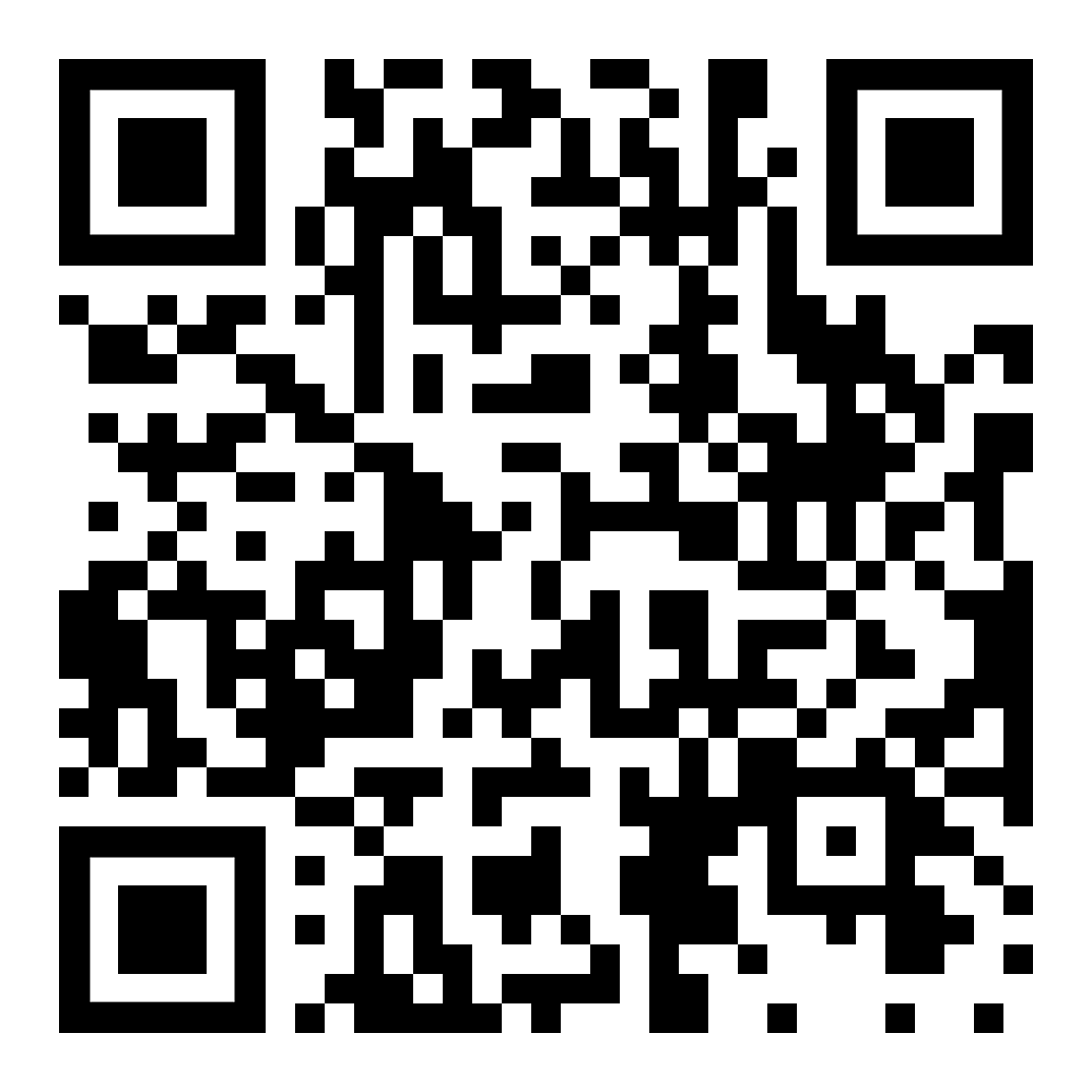 diese Seite im Webدا پاڼه په ویب پاڼه کې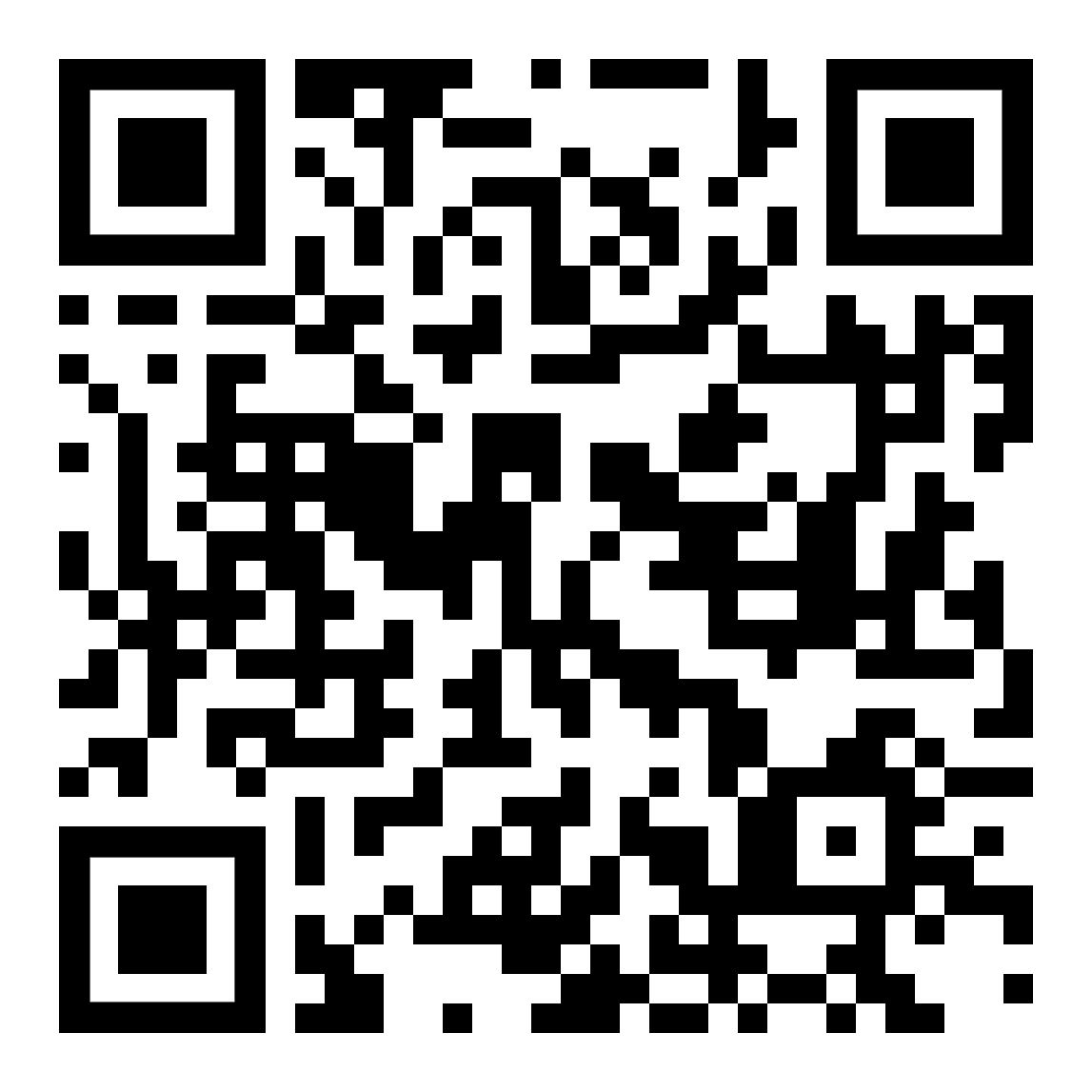 Höre dir den Text an (MP3)متن ته غوږ شئdiese Seite im Webدا پاڼه په ویب پاڼه کېHöre dir den Text an (MP3)متن ته غوږ شئdiese Seite im Webدا پاڼه په ویب پاڼه کېHöre dir die Wörter an (MP3)خبرې واورئdiese Seite im Webدا پاڼه په ویب پاڼه کې